Этнофестиваль народов Крыма в «Артеке» посвятили Дню Республики21 января 2022 годаУченики школы Международного детского центра «Артек» приняли участие в первом школьном событии, посвященном Году культурного наследия России и приуроченном ко Дню Республики Крым – этнокультурном фестивале. Фестиваль познакомил детей с традициями народов Крыма, помог приобщиться к культурному многообразию нашей страны.«День Республики – это важный праздник для всех жителей многонационального Крыма. В этот день в «Артеке» юные крымчане участвуют в событиях, которые направлены на воспитание чувств патриотизма, любви и гордости за свою малую Родину. Ребята учатся дорожить родным краем, уважать все народы, живущие на крымской земле», - отметил директор «Артека» Константин Федоренко.Во всех классах школы МДЦ «Артек» открылись мультимедийные мини-музеи. Школьники подготовили презентации, в которых рассказали об истории, географии, языках и обычаях народов Крыма. А еще показали, как выглядят национальные костюмы, угостили традиционными блюдами и станцевали.«Перед фестивалем мы провели опрос и выяснили, что некоторые ребята мало знают о том, что за люди живут в Крыму. Так что это событие очень важно. Оно расширяет кругозор, дает знания о нашей истории. Мне самой было интересно больше узнать о народе крымчаков. Понравились их костюмы и особенно кухня», – рассказала восьмиклассница Лада Гузей.Всего за день ученики школы совершили путешествие по всему многонациональному Крыму. Вспомнили о том, что на территории полуострова проживают русские, украинцы, армяне, крымские татары, караимы, крымчаки, греки, итальянцы…Важные факты о жизни и культурном наследии народов преподносили друг другу легко и увлекательно – использовали современные мультимедийные возможности школы, подключали фантазию, проявляли таланты.Первоклассники, например, станцевали украинскую «Коломийку». Десятый класс устроил виртуальную экскурсию по важным греческим памятникам архитектуры на полуострове. Восьмой  продемонстрировал красивые, яркие костюмы крымчаков, а шестой приготовил пиццу по классическому рецепту крымских итальянцев.«Я знала, что в Крыму проживает много народов. А сегодня мы узнали больше о каждом из них в красочной форме. Фестиваль показал, что мы все разные, но у нас одна история и одна страна», – поделилась Аня Василенко.В завершение фестиваля школьники вместе создали карту, на которой отразили, в каких районах Крыма преимущественно живут разные народы, где расположены их памятники культурного наследия.СправочноМеры безопасностиВ «Артеке» особое внимание уделяется безопасности и профилактике распространения вирусных инфекций. Перед заездом детей каждую смену проводится полная дезинфекция всех помещений Международного детского центра.Для безопасности детей в пунктах отправки и прибытия (аэропорт, железнодорожный вокзал, автовокзал) организован «Зеленый коридор». Продолжает действовать четырехпороговый входной медицинский контроль за состоянием здоровья каждого ребенка: в местах прибытия, в медицинском пункте базы-гостиницы «Артека» в Симферополе, по прибытии в детский лагерь и в медпунктах лагерей после распределения в отряды. Для усиления контроля за состоянием здоровья на заезде привлекается врач-инфекционист.С учётом рекомендаций Роспотребнадзора, Министерства здравоохранения и Министерства просвещения России антисептиками, а также информационными табличками оборудованы все помещения для проживания, столовые и рекреации. Как получить путевку в «Артек»Путевки в Международный детский центр «Артек» выделяются в качестве поощрения за достижения ребенка в учебе, творчестве, спорте и общественной деятельности. Предоставляются на бесплатной основе по квотам, выделяемым всем субъектам Российской Федерации, а также тематическим партнерам детского центра.С 2017 года распределение путевок в Артек происходит исключительно посредством автоматизированной информационной системы «Путевка».За 2017–2021 гг. в системе зарегистрировано более 526 тысяч детей со всей России.В МДЦ «Артек» зачисляются дети, обучающиеся в 5-11 классах, которым до окончания смены, на которую они направлены, не исполнилось 18 лет. В летний период (с июня по август) МДЦ «Артек» зачисляет на обучение детей с 8 полных лет до 17 лет включительно.Для получения путевки ребенку необходимо выполнить три шага: Пройти регистрацию на сайте артек.дети и заполнить профиль.Прикрепить достижения (грамоты, сертификаты, благодарственные письма и т.п.), полученные за последние 3 года.Подать заявку на планируемую смену, выбрав направление квоты: региональная (за счет средств федерального бюджета) или тематическая (за счет средств федерального бюджета).Рейтинг заявки в АИС «Путевка» формируется в зависимости от количества достижений (максимальное количество - 10 наград и 10 прочих достижений), уровня проведения мероприятия (муниципальный, региональный, межрегиональный, всероссийский, международный) и коэффициента территориальной принадлежности (областной центр, город, поселок, деревня). На каждую смену «проходной балл» по квоте каждого региона Российской Федерации различный и зависит от рейтинга достижений кандидатов, претендующих на получение путевки в Центр.Распределение путевок в АИС «Путевка» по квоте региона Российской Федерации в рамках выделенной квоты на определенную смену проходит автоматически с учетом наивысшего рейтинга заявки, гендерного признака, а в учебный период – с учетом класса обучения ребенка.Распределение путевок в АИС «Путевка» по квоте тематического партнера в рамках выделенной квоты на определенную смену проходит в соответствии с положением о конкурсной процедуре отбора детей каждого тематического партнера Центра.Таким образом, обеспечиваются равные возможности для всех детей претендовать на получение путевки в Центр независимо от количества проводимых в регионе конкурсов, социального статуса родителей или других показателей в соответствии с региональной образовательной политикой.Контакты для СМИКонтакты для СМИОфициальные ресурсы МДЦ «Артек»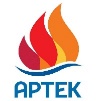 В Москве: +7 926 286 6889 y.kuplinov@agt-agency.ru В Крыму: +7 978 734 0444 press@artek.orgОФИЦИАЛЬНЫЙ САЙТ АРТЕКАФОТОБАНК АРТЕКАYOUTUBEINSTAGRAMVKFACEBOOK